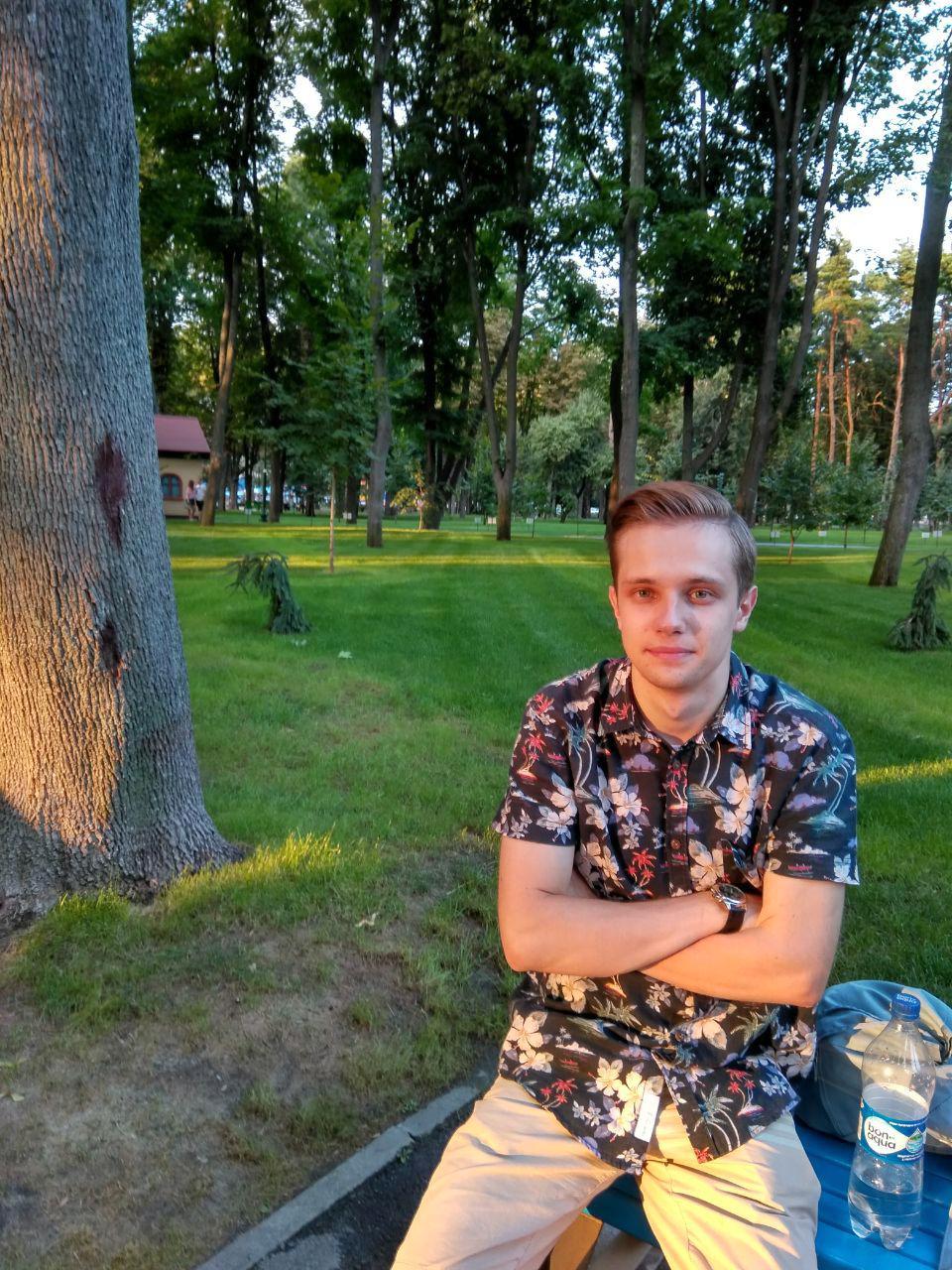 Зимний Алексей Петрович19 августа 1996 года. Г.Харьков  .Ул.Леся Сердюка 50 кв 115.Образование: ХУЕК специальность «Соц .Работа» период обученя с 2014-2017.С 2017-2018(по настоящее время ) ХСЕИ специальность «Социальный менеджмент» ,педагог кризисных ситуаций . Опыт работы в гостинично-ресторанной сфере: Офицант в кафе «Fragolino» Май-Август 2018Обязаности: Обслуживание гостей (подача меню блюд налаживание комуникации с гостем.)«Bon Vivant restaurant» офицант дневной смены(Видача блюд  а также приготовление к подаче)  период работы с 2015-2017 г.Обязаности: Информирование гостей с особеностями меню рекомендация блюд от шеф-повара,помошь на кухне С Ноября 2017 г по н.в. Работа по найму , выполнение индивидуальных заказов по изготовлению мужских ботинок .С Марта 2018 по январь 2019 Primer Hotel Avrora, Портье Из личных качеств: Пунктуальность , ответственность , порядочность и комуникабельность .О Себе: Приятная внешность , комуникабельность серьездность  общительный :) Подойдет график , 2/2 , 3/3  3-4 дня в неделю . Пожелания , выходные понедельник субота .Очень нужно быть в эти рядом с семьей) Буду рад сотруднечеству.. 0938387058 Алексей .